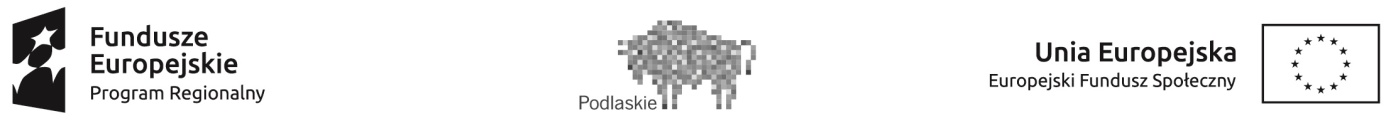 OPIS WYMAGANEGO ASORTYMENTULp.Opis wymaganego asortymentuOferowany asortyment
/skład, charakterystyka, producent, symbol, etc./ cena jednostkowa
BRUTTO J.m.IlośćMONITORY INTERAKTYWNE – 2 szt.Monitor z systemem operacyjnym dedykowanym do aplikacji dotykowych, wraz z osprzętem wstandardzie Open Pluggable Specification (jednostka OPS) i systemem operacyjnym, klawiaturąoraz myszą, ustawiany w pozycji poziomej i pionowej. Do celów dydaktycznych, w tymwyświetlania ilustracji, zdjęć, obrazów, filmów edukacyjnych. Z funkcją pisania. Łączący się przypomocy wi-fi z urządzeniami mobilnymi.Wyświetlacz:Przekątna ekranu min. 65"Ustawienie panelu poziome oraz pionoweOdświeżanie min. 60HzZasilanie AC 100~240 VSterowanie dotykoweRozdzielczość min. 3 840 x 2 160Czas reakcji matrycy max. 8.0 msTyp matrycy TFTIlość punktów dotyku min. 10Jasność (standardowa) min. 350cd/m2Współczynnik kontrastu: min. 4 000:1Kąt widzenia min. 178 stopniIlość wyświetlanych kolorów min. 1,07 B (10-bitowy)Częstotliwość skanowania w poziomie 30 ~ 81khzWbudowane głośniki min. 2 x 15WObszar wyświetlania obrazu (mm) min. 1429 x 804 mm (56,3 x 31,7 in)Montaż w standardzie VESAŁączność:Wejście: HDMI (min. 2), USB (min. 1)HDMI min. x2USB (typA) min. x2USB TOUCH min. x2USB 3.0 min. x1Wejście mikrofonowe min. x1Wyjście słuchawkowe min. x1 (mini jack)złącze VGA Audio inD-subLAN In 10-100 Mbps min. x1 (RJ-45)LAN Out 10/100 Mbps x1 (RJ-45)Wyjście audio Stereo Mini JackObsługa min. wszystkich aktualnych wersji systemu Microsoft Windows, Mac OS iLinuxPamięć operacyjna (RAM) min. 2 GBPamięć wewnętrzna (ROM) min. 16GBZużycie energii max. 190WStojaki do zamocowania: uchwyt ścienny oraz mobilny stojak (w komplecie).System operacyjny:System operacyjny musi spełniać poniższe wymagania poprzez wbudowane mechanizmy, bezużycia dodatkowych aplikacji:1. Możliwość dokonywania aktualizacji i poprawek systemu przez Internet orazdodatkowo z możliwością wyboru instalowanych poprawek (możliwość scentralizowanego wyboru instalowanych poprawek dzięki dodatkowemuoprogramowaniu producenta).2. Możliwość dokonywania uaktualnień sterowników urządzeń przez Internet – witrynęproducenta systemu.3. Darmowe aktualizacje w ramach wersji systemu operacyjnego przez Internet(niezbędne aktualizacje, poprawki, biuletyny bezpieczeństwa muszą być dostarczanebez dodatkowych opłat)4. Wymagane jest aby dostarczona licencja systemu operacyjnego dopuszczała instalacjęsystemu operacyjnego producenta, którego wsparcie dodatkowe wygasa nie wcześniejniż 1 stycznia 2025 r.5. Internetowa aktualizacja zapewniona w języku polskim.6. Wbudowana zapora internetowa (firewall) dla ochrony połączeń internetowych;zintegrowana z systemem konsola do zarządzania ustawieniami zapory i regułami IP v4i v6.7. Wbudowane narzędzie do szyfrowania dysków w oparciu o TPM komputera.8. Zlokalizowane w języku polskim, co najmniej następujące elementy: menu, odtwarzaczmultimediów, pomoc, komunikaty systemowe.9. Wsparcie dla większości powszechnie używanych urządzeń peryferyjnych (drukarek,urządzeń sieciowych, standardów USB, Plug&Play, Wi-Fi).10. Funkcjonalność automatycznej zmiany domyślnej drukarki w zależności od sieci, doktórej podłączony jest komputer.11. Interfejs użytkownika działający w trybie graficznym z elementami 3D, zintegrowana zinterfejsem użytkownika interaktywna część pulpitu służącą do uruchamiania aplikacji,które użytkownik może dowolnie wymieniać i pobrać ze strony producenta.12. Możliwość zdalnej automatycznej instalacji, konfiguracji, administrowania orazaktualizowania systemu.13. Zabezpieczony hasłem hierarchiczny dostęp do systemu.14. Zintegrowany z systemem moduł wyszukiwania informacji (plików różnego typu)dostępny z kilku poziomów: poziom menu, poziom otwartego okna systemuoperacyjnego; system wyszukiwania oparty na konfigurowalnym przez użytkownikamodule indeksacji zasobów lokalnych.15. Zintegrowane z systemem operacyjnym narzędzia zwalczające złośliweoprogramowanie; aktualizacje dostępne u producenta nieodpłatnie bez ograniczeńczasowych.16. Zintegrowany z systemem operacyjnym moduł synchronizacji komputera zurządzeniami zewnętrznymi.17. Wbudowany system pomocy w języku polskim.18. Możliwość przystosowania stanowiska dla osób niepełnosprawnych (np. słabowidzących).19. Zarządzanie stacją roboczą poprzez polityki rozumiane jako zestaw reguł definiującychlub ograniczających funkcjonalność systemu lub aplikacji.20. Wdrażanie IPSEC oparte na politykach – wdrażanie IPSEC oparte na zestawach regułdefiniujących ustawienia zarządzanych w sposób centralny.21. Automatyczne występowanie i używanie (wystawianie) certyfikatów PKI X.509.22. Wsparcie dla logowania przy pomocy smartcard.23. Rozbudowane polityki bezpieczeństwa – polityki dla systemu operacyjnego i dlawskazanych aplikacji.24. Posiadanie narzędzi służących do administracji, do wykonywania kopii zapasowychpolityk i ich odtwarzania oraz generowania raportów z ustawień polityk.25. Wsparcie dla Sun Java i .NET Framework 1.1 i 2.0 i 3.0, 4.0, 5.0 – możliwośćuruchomienia aplikacji działających we wskazanych środowiskach.26. Wsparcie dla JScript i VBScript – możliwość uruchamiania interpretera poleceń.27. Zdalna pomoc i współdzielenie aplikacji – możliwość zdalnego przejęcia sesjizalogowanego użytkownika celem rozwiązania problemu z komputerem.28. Rozwiązanie służące do automatycznego zbudowania obrazu systemu wraz zaplikacjami. Obraz systemu służyć ma do automatycznego upowszechnienia systemuoperacyjnego inicjowanego i wykonywanego w całości poprzez sieć komputerową.29. Rozwiązanie umożliwiające wdrożenie nowego obrazu poprzez zdalną instalację.30. Graficzne środowisko instalacji i konfiguracji.31. Transakcyjny system plików pozwalający na stosowanie przydziałów (ang. quota) nadysku dla użytkowników oraz zapewniający większą niezawodność i pozwalającytworzyć kopie zapasowe.32. Zarządzanie kontami użytkowników sieci oraz urządzeniami sieciowymi tj. drukarki,modemy, woluminy dyskowe, usługi katalogowe.33. Oprogramowanie dla tworzenia kopii zapasowych (backup); automatycznewykonywanie kopii plików z możliwością automatycznego przywrócenia wersjiwcześniejszej.34. Możliwość przywracania plików systemowych.35. System operacyjny musi posiadać funkcjonalność pozwalającą na identyfikację siecikomputerowych, do których jest podłączony, zapamiętywanie ustawień iprzypisywanie do kategorii bezpieczeństwa (z predefiniowanymi odpowiednio dokategorii ustawieniami zapory sieciowej, udostępniania plików itp.).36. System musi posiadać możliwość blokowania lub dopuszczania dowolnych urządzeńperyferyjnych za pomocą polityk grupowych (np. przy użyciu numerówidentyfikacyjnych sprzętu).